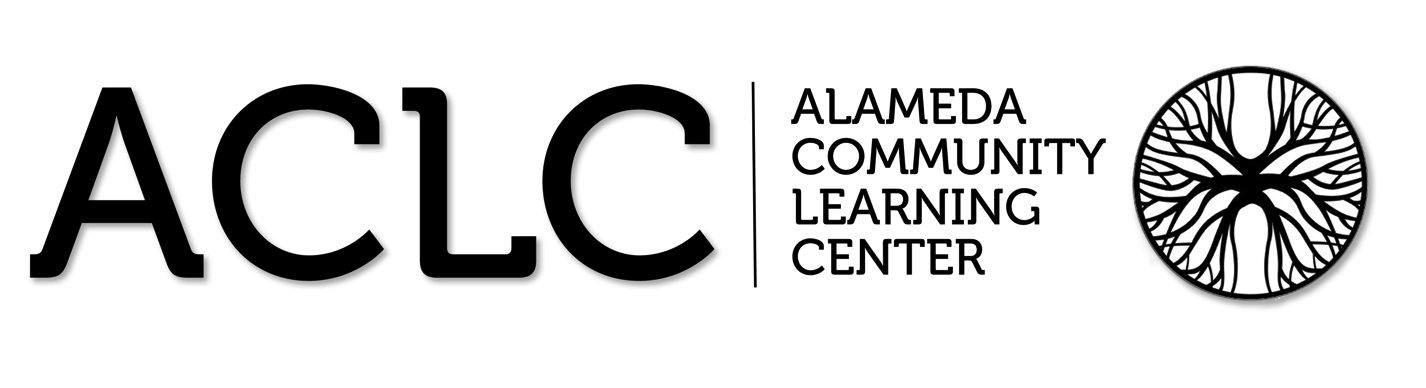         Alameda Community Learning Center        ACLC Governing Board Meeting AgendaSeptember 20th, 2017 – 6:30 PMThis meeting will be held at ACLC: 1900 Third St. Alameda, CA 94501Public Session (ACLC)										6:30 PMCall to Order & Attendance									Meeting is called to order at ______________Board Members					Present		AbsentJeremy Goodreau, ACLC Lead Facilitator	______		______Lynn Kameny, ACLC Facilitator			______		______Rob Braithwaite, ACLC Facilitator		______		______Kim Skuta, ACLC Parent Member		______		______Anthony Steuer, ACLC Parent Member 		______		______Ornella Hernandez-Soto, ACLC Learner		______		______Sara Zhou, ACLC Learner			______		______Jim Kaufman, Community Member		______		______Laura Hinton, Community Member		______		______Review and Approval of Agenda		Presentations from the floor									6:35 PMPRESENTATIONS FROM THE FLOOR - At this time any person wishing to speak to any item not on the agenda will be granted three minutes to make a presentation to the Board of Directors.PRESENTATION ON AGENDA ITEMS – Any person wishing to speak to any item on the agenda will be granted three minutes to make a presentation just prior to the discussion of the agenda item. ACLC Lead Facilitator’s Report									6:45 PMExecutive Director’s Report									6:50 PMCommittee and Leadership reports and updates							7:00 PMLeadership updateFinancial Committee Personnel Committee Consent Agenda											7:30 PMApproval of check register for June, July, August 2017Approval of June 2017 Board Meeting minutes	Discussion Items										7:40 PMExtended Leave PolicyMarketing UpdatesBoard Goals for 2017Future items for discussion or actionAdjournment 											8:30 PM THE ORDER OF BUSINESS MAY BE CHANGED WITHOUT NOTICENotice is hereby given that the order of consideration of matters on this agenda may be changed without prior notice.REASONABLE LIMITATIONS MAY BE PLACED ON PUBLIC TESTIMONYThe Board of Directors’ presiding officer reserves the right to impose reasonable time limits on public testimony to ensure that the agenda is completed.SPECIAL PRESENTATIONS MAY BE MADENotice is hereby given that consistent with the requirements of the Bagley Open Meeting Act, special presentations not mentioned in the agenda may be made at this meeting.  However, any such presentation will be for information only.REASONABLE ACCOMMODATION WILL BE PROVIDED FOR ANY INDIVIDUAL WITH A DISABILITYPursuant to the Rehabilitation Act of 1973 and the Americans with Disabilities Act of 1990, any individual with a disability who requires reasonable accommodation to attend or participate in this meeting of the Board of Directors may request assistance by contacting Community Learning Center School, Inc., 1900 Third Street, Alameda, CA 94501, phone 510-995-4300, fax 510-995-4307.FOR MORE INFORMATIONFor more information concerning this agenda or for materials pertaining to the board meeting, please contact Community Learning Center Schools, Inc.,1900 Third Street, Alameda, CA 94501, phone (510) 263-9957, during school hours